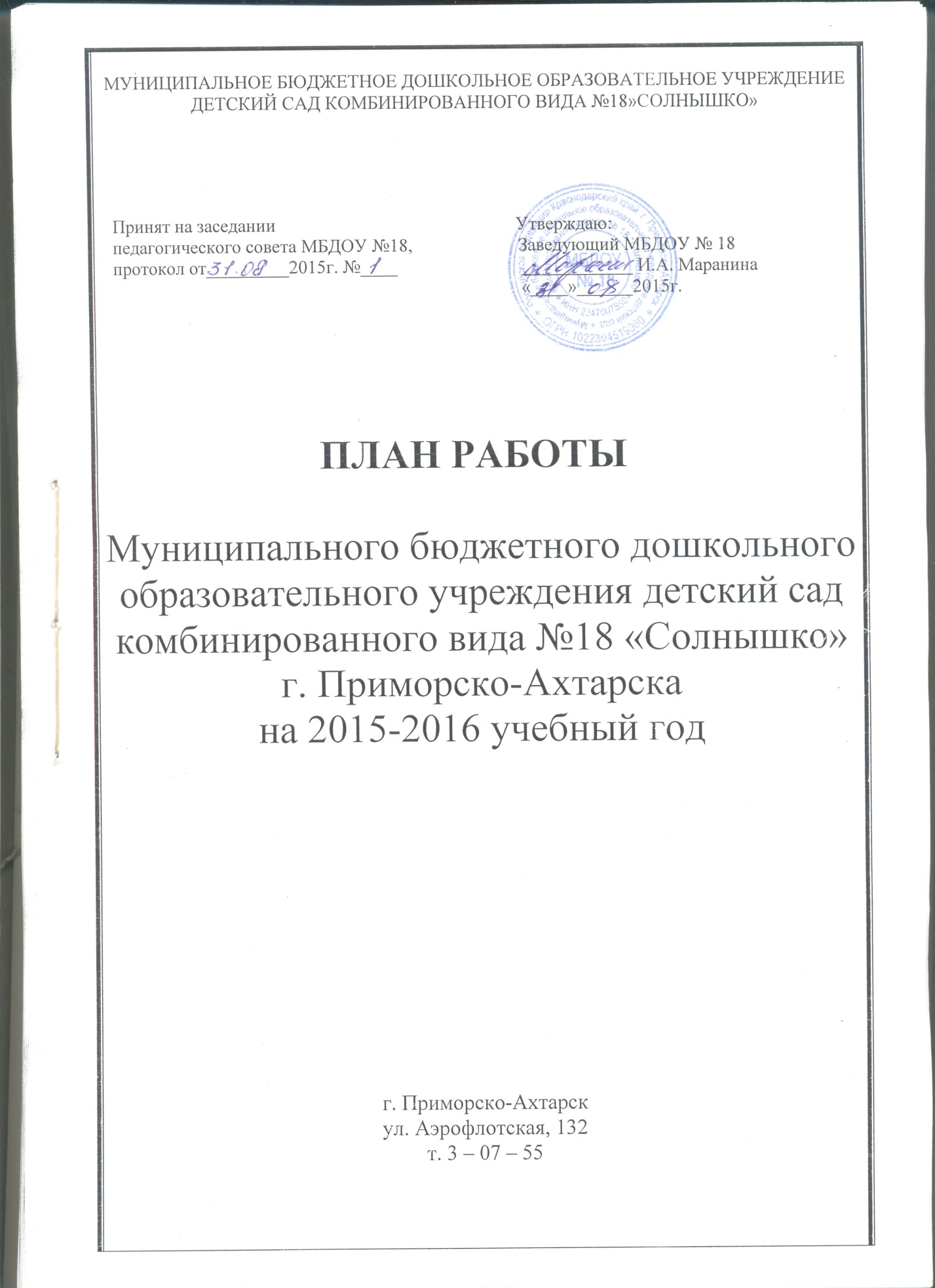 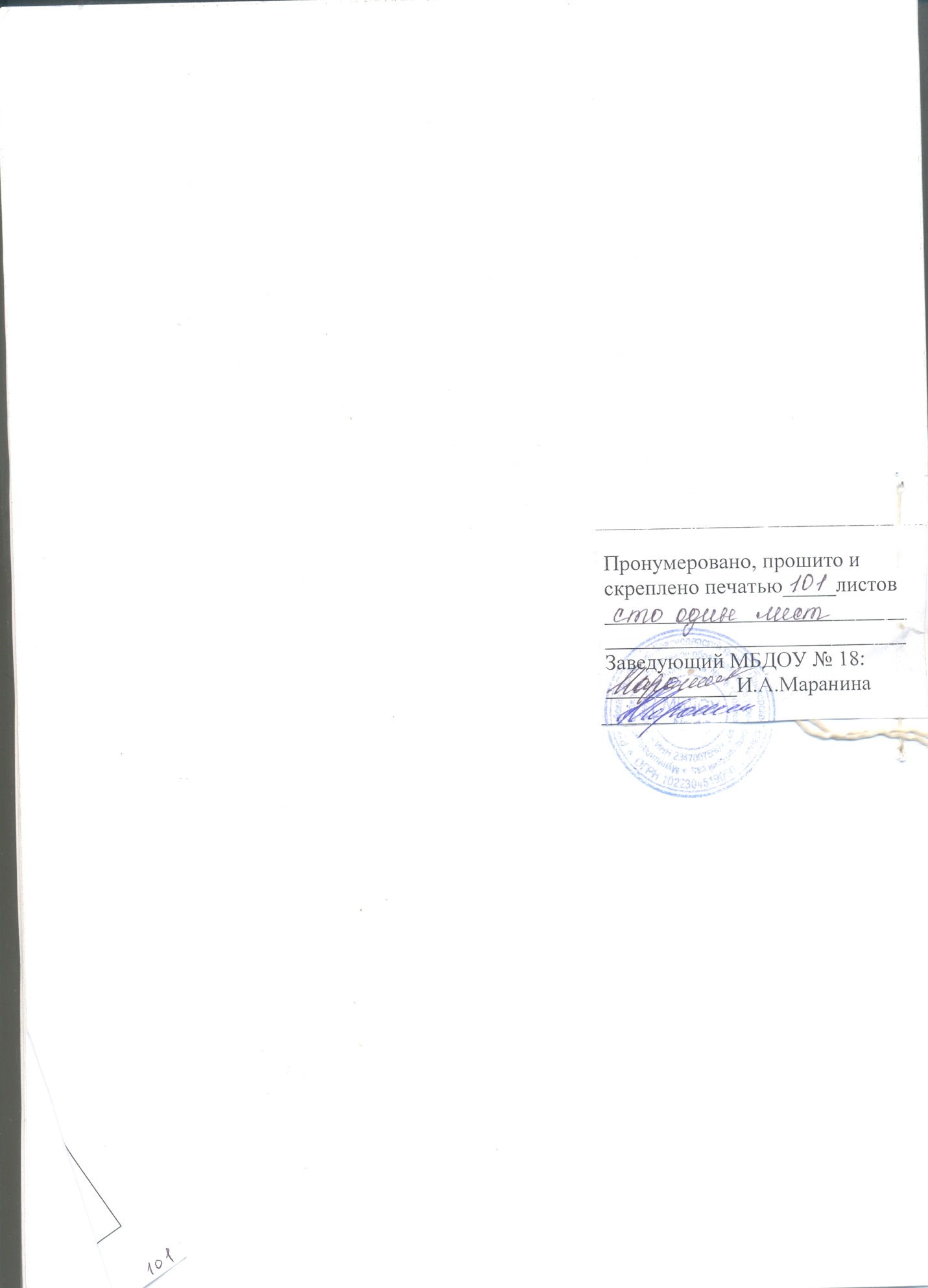 Для реализации направлений МБДОУ и совершенствования воспитательно-образовательной работы перед педагогическим коллективом поставлены следующие задачи на 2015-2016 учебный год: Стимулировать развитие у педагогов проектировочных, творческих, интеллектуальных профессиональных знаний и умений через нетрадиционные формы методической работы, ориентируя их на организацию образовательного процесса в соответствии с ФГОС ДО.Оптимизировать педагогический процесс посредством внедрения современных игровых технологий. Активизировать работу педагогов по повышению качества развития речевых    навыков дошкольников посредством активного ознакомления их с окружающим миром. Организовывать взаимодействие педагогов и родителей по формированию у детей убеждений и привычек к здоровому образу жизни, сохранению психологического здоровья через обеспечение двигательного режима в контексте с федеральным государственным образовательным стандартом дошкольного образования.ОРГАНИЗАЦИОННО-МЕТОДИЧЕСКАЯ ДЕЯТЕЛЬНОСТЬПЕДАГОГИЧЕСКИЕ СОВЕТЫАвгустустановочный педагогический советАнализ работы ДОУ в летний оздоровительный период 2015 года./старший воспитатель Н.Н. Падалка/Утверждение годового плана работы ДОУ на 2015-2016 учебный год/заведующий МДОУ И.А. Маранина/Утверждение основной образовательной программы МБДОУ №18 на 2015-2016 учебный год./старший воспитатель Н.Н. Падалка/Создание рабочей группы ДОУ./заведующий МДОУ И.А. Маранина/Октябрьпедагогический совет – круглый стол Формирование грамматического строя речи у детей дошкольного возраста.                                  /учитель-логопед О.В.Самохвалова/ Развитие связной речи детей посредством ознакомления с произведениями искусства.                              /воспитатель Н.Ю.Дурсенева / Художественная литература как средство речевого развития дошкольников./воспитатель О.П.Пыпина/Декабрьпромежуточный педагогический советАнализ заболеваемости детей за первое учебное полугодие 2015г. /ст. медсестра /Итоги  адаптационного периода у детей раннего возраста./педагог – психолог И.Ф. Шафаростова,воспитатели ясельных групп/Итоги тематической проверки по теме: «Эффективность воспитательно-образовательной работы по развитию речи»./старший воспитатель Н.Н. Падалка/Февральпедагогический совет – деловая играСоздание условий в группе и на участке для организации игровой деятельности детей.                                   /старший воспитатель Н.Н.Падалка/Развитие детского творчества в игре.                              /воспитатель Л.В.Белова/Роль  современных игровых технологий в педагогическом процессе./воспитатель Н.В.Келембет/Апрельпедагогический совет – диалогПривитие основ правильного питания и правил здорового образа жизни у старших дошкольников.                                                   /старший воспитатель Н.Н. Падалка/Взаимодействие с родителями воспитанников по воспитанию интереса к занятиям физической культурой и спортом.                                /воспитатель А.В.Новоселецкая/Итоги тематической проверки по теме: «Состояние работы по развитию игровой деятельности детей в ДОУ».                   /старший воспитатель Н.Н. Падалка/                                                         Июньитоговый педагогический советАнализ заболеваемости детей за 2015 – 2016 учебный год./ст. медсестра/Анализ воспитательно-образовательной работы ДОУ за учебный год.                    /старший воспитатель Н.Н. Падалка/Отчет педагогов по выполнению основной образовательной программы ДОУ.                   /воспитатели, узкие специалисты/Планирование оздоровительной работы с детьми в летний период.        /заведующий  И.А. Маранина/Контроль и руководствоПроизводственный и персональный контрольФормы и методы контроля:- проверка документации;- беседы с детьми, сотрудниками, родителями;- осмотр групповых и вне групповых помещений;- рейды комиссий по охране труда и техники безопасности;- наблюдения;- педагогические срезы;- оперативный, тематический, сравнительный и взаимоконтроли;- отчеты. Персональный контрольИтоговый контрольКонсультации для педагоговОткрытые просмотры педагогической деятельности  Школа педагогического мастерства                                                           СЕМИНАРпо теме «Формирование навыков здорового образа жизни у дошкольников»СЕМИНАР(практикум)по теме «Формирование связной речи»Семинарпо теме «Формирование грамматического строя речи дошкольников»Выставки, смотры, конкурсыПодбор и систематизация материалов в методическом кабинетеПланметодической работыс педагогами МБДОУ №18 по переходу на ФГОС ДОна 2015-2016 учебный годОрганизация инновационной деятельности учреждения на 2015-2016 учебный год       На основании приказа УО от 29.09.2014г. № 743 в МБДОУ №18 организована муниципальная инновационная площадка на период 2014-2016гг. по теме «Социальное партнерство семьи и ДОУ в процессе формирования познавательной активности детей старшего дошкольного возраста».Этапы реализации:Первый этап (сентябрь – август 2014 года) – организационныйЗадачи первого этапа:Изучение научно – методической литературы по проблеме развития познавательной активности дошкольниковПодбор и разработка диагностических методик, выявления уровня познавательной активности дошкольников.Подбор и разработка вариативных форм сотрудничества с семьямиПроведение констатирующего эксперимента.В результате решения поставленных задач, изучена имеющиеся литература и опыт работы по данной проблеме, разработан диагностический инструментарий, позволяющий выявить исходный уровень изучаемых показателей, педагогический коллектив ознакомлен с основными направлениями научно – экспериментальной деятельности. Создана творческая группа для разработки первичной модели взаимодействия с семьями воспитанников.Второй этап (сентябрь 2015 – май 2016 годов) – реализацияНа данном этапе предполагается внедрение разработанной модели в практическую деятельность.Здесь же будет проводиться промежуточный мониторинг результатов эксперимента с целью своевременной коррекции уточнения механизма экспериментальной деятельности.Срок экспериментальной деятельности два года. Начинается в старшей группе в сентябре 2015 года и заканчивается в подготовительной к школе группе, что в режиме нашего эксперимента соответствует маю 2016 года.Третий этап (май 2016 года) – заключительныйЗадачи третьего этапа:Провести итоговую диагностику с целью выявления окончательных результатов эксперимента.Провести математическую обработку данных и сделать сравнительный анализ результатов первого и третьего этапа.   На основании приказа министерства образования и науки Краснодарского края от 30.12.2014 года № 5708 «О присвоении статуса краевых инновационных площадок» с 2015 года учреждению присвоен статус краевой инновационной площадки по теме «Преемственность ДОУ И ДЮСШ в работе с воспитанниками и родителями по пропаганде ЗОЖ». Цель: Педагогическое просвещение родителей, формирование у детей и родителей ценностного отношения к здоровью, создание положительного эмоционального настроя от совместной двигательно-игровой деятельности.Популяризация опыта работы по данной теме среди педагогических коллективов Краснодарского края.ВЗАИМОДЕЙСТВИЕ С СОЦИАЛЬНЫМИ ИНСТИТУТАМИПланпсихолого-медико-педагогического консилиумаМБДОУ №18СИСТЕМА ВЗАИМОДЕЙСТВИЯ С РОДИТЕЛЯМИОбщие родительские собранияГрупповые родительские собранияАнкетирование родителейНаглядная информация  для родителейКонсультации для родителейЕдиный консультативный день для родителей: средаМаркетинговые исследования для создания презентативного имиджа учрежденияПривлечение родителей к участию жизни МБДОУАДМИНИСТРАТИВНО – ХОЗЯЙСТВЕННАЯ РАБОТАПЛАНмедико-педагогических совещаний МБДОУ №18№ п/п№ п/п Содержание Сроки ОтветственныйТематическийТематическийТематическийТематическийТематический1«Эффективность воспитательно-образовательной работы по развитию речи»«Эффективность воспитательно-образовательной работы по развитию речи»  ноябрьСтарший воспитательН.Н. Падалка,учитель-логопедО.В.Самохвалова2«Состояние работы по развитию игровой деятельности детей разных возрастных групп»«Состояние работы по развитию игровой деятельности детей разных возрастных групп»  апрельСтарший воспитательН.Н.Падалка,педагог-психологИ.Ф.ШафаростоваОперативныйОперативныйОперативныйОперативныйОперативный1Проверка планов воспитательно-образовательной работыПроверка планов воспитательно-образовательной работы ежемесячноСтарший воспитательН.Н.Падалка2Готовность воспитателя к рабочему днюГотовность воспитателя к рабочему днюпо мере необходимостиСтарший воспитательН.Н.Падалка3Организация прогулкиОрганизация прогулки сентябрьСтарший воспитательН.Н.Падалка4Подготовка и проведение утренней гимнастикиПодготовка и проведение утренней гимнастики октябрьСтарший воспитательН.Н.Падалка5Создание условий для развития музыкальных способностей детейСоздание условий для развития музыкальных способностей детей декабрьСтарший воспитательН.Н.Падалка6Создание условий для физического развития и здоровья в группахСоздание условий для физического развития и здоровья в группах январьСтарший воспитательН.Н.Падалка7Организация гигиенических и закаливающих процедурОрганизация гигиенических и закаливающих процедур февральСтарший воспитательН.Н.Падалка8Организация двигательного режима в течение дняОрганизация двигательного режима в течение дня мартСтарший воспитательН.Н.Падалка9Работа по изучению дошкольниками ПДД и ОБЖРабота по изучению дошкольниками ПДД и ОБЖ апрельСтарший воспитательН.Н.Падалка10Организация питания в группахОрганизация питания в группах майСтарший воспитательН.Н.ПадалкаСистематический                   Систематический                   Систематический                   Систематический                   Систематический                   1Выполнение инструкции по охране жизни и здоровья детейВыполнение инструкции по охране жизни и здоровья детейпостоянноЗаведующийИ.А.Маранина,старший воспитатель Н.Н.Падалка2Учебно-воспитательный процесс, выполнение основной образовательной программы ДОУУчебно-воспитательный процесс, выполнение основной образовательной программы ДОУпостоянноЗаведующий И.А.Маранина,Старшийвоспитатель Н.Н.Падалка3Результаты медицинского осмотра детейРезультаты медицинского осмотра детейпо мере необходимостиСтаршая м/с4Анализ заболеваемости детейАнализ заболеваемости детейежемесячноСтаршая м/с5Проведение оздоровительных мероприятийПроведение оздоровительных мероприятийпостоянноСтарший воспитательН.Н.Падалка,старшая м/с 6Выполнение натуральных норм питанияВыполнение натуральных норм питания постоянноЗаведующийИ.А.Маранина,старшая м/с 7Выполнение санитарно-эпидемиологического режимаВыполнение санитарно-эпидемиологического режима постоянноСтаршая м/с8Повышение квалификации и педагогического мастерства педагоговПовышение квалификации и педагогического мастерства педагогов постоянноЗаведующийИ.А.Маранина,старшийвоспитательН.Н. Падалка9Работа с молодыми специалистамиРабота с молодыми специалистами постоянноЗаведующий И.А.Маранина,воспитательН.Н. Падалка10Работа с неблагополучными семьямиРабота с неблагополучными семьями постоянноСоциальный педагогО.В. Модина11Соблюдение режима дня во всех возрастных группахСоблюдение режима дня во всех возрастных группах постоянноЗаведующий И.А.Маранина,старший воспитательН.Н. Падалка,старшая м/с №п/пСодержание работыФорма проведения1Организация игровой, развивающей среды (групповой и вне групповой):- наличие игрового и развивающего оборудования в группах;- эстетическое оформление и педагогическая целесообразность;- соответствие игрового оборудования возрастным, полоролевым и индивидуальным потребностям дошкольников;- оснащение физкультурного, музыкального, тренажерного залов, спортивной площадки, прогулочных участков, кабинетов учителей-логопедов, педагога-психолога, вне групповой среды ДОУ.Осмотры, рейды, наблюдения2Взаимодействие дошкольного учреждения с семьей для полноценного развития ребенка:- оформление наглядной информации для родителей;- система планирования работы с родителями;- совместные мероприятия дошкольного учреждения с родителями;- проведение дней открытых дверей;- анкетирование родителей;- качество и эффективность проведения родительских собраний.Осмотрработа с документациейнаблюденияприсутствиеучастие и присутствие на родительских собраниях3Формирование культурно-гигиенических навыков детей и самостоятельности:- сервировка столов;- культура поведения детей за столами;- уровень культурно-гигиенических навыков в различных режимных моментах;- уровень самостоятельности детей.Рейды, наблюденияпедагогические срезыпедагогические срезы4Проведение оздоровительных мероприятий:- соблюдение режима дня;- закаливание (наличие необходимого оборудования, учет медицинских отводов и назначений);- работа по плану физкультурно-оздоровительных мероприятий ДОУ;- соответствие одежды детей погодным условиям;- выполнение требований СанПин;- оформление физкультурных уголков в группах и на участках;- планирование и проведение прогулок;- создание оптимального двигательного режима для детей. Наблюдениярейдыосмотранализ заболеваемостиосмотрпроверка планов и наблюдение прогулок5Работа по подготовке детей к школе:- создание предметно-развивающей среды в подготовительных к школе группах, соответствующей воспитанию интереса детей к школе;- система планирования работы по формированию у старших дошкольников интереса к школе;- индивидуальная работа воспитателей и специалистов узкой направленности по развитию общей и мелкой моторики;- современные подходы к эффективному взаимодействию дошкольного образовательного учреждения и семьи при подготовке детей к школе.Осмотрыработа с планамианализ планов работыпосещениябеседы с педагогами6Организация питания и выполнение натуральных норм:- меню (перспективное и ежедневное);- ведение бракеражных журналов; - снятие остатков.Работа с документацией7Анализ посещаемости и заболеваемости:- табеля посещаемости детей ДОУ;- анализ справок о причинах отсутствия детей в дошкольном учреждении.Работа с документацией8Готовность сотрудников к началу рабочего дня:- своевременный приход на работу;- эстетический внешний вид;- наличие планов воспитательно-образовательной работы, календарных планов специалистов узкой направленности;- состояние предметно-развивающей среды.Рейдырейдыработа с документациейосмотры9Соблюдение правил:- норм охраны труда;- техники безопасности (в различных режимных моментов);- противопожарного состояния;- по профилактике травматизма;- трудовой дисциплины;- оборудование игровых площадок.Работа комиссийрейдыпосещения- самообразование педагогов;- ведение документации старшего воспитателя, воспитателей, узких специалистов, медицинских работников;- углубленная работа педагогов, аттестующих в 2015-2016 учебном годуОтчетыработа с документациейпосещенияработа с документацией№п/пСодержание работыСрокОтветственный1Выполнение основной образовательной программы в подготовительных группахмайСт. воспитательН.Н.Падалка2Определение уровня готовности детей подготовительных групп к школьному обучениюмайПедагог-психологИ.Ф.Шафаростова№ п/пСодержание работыСрокОтветственный1 Организация развивающей предметно-пространственной среды в соответствии с ФГОС ДОсентябрьСтарший воспитательН.Н.Падалка2Межличностное общение в детском садуоктябрьПедагог-психолог И.Ф.Шафаростова3Праздник без стрессаноябрьМузыкальный руководитель Л.К. Зуб4Физминутки и их место в режиме днядекабрьИнструктор по Ф/К Н.А.Иванова5Причины и виды отклонений в речевом развитии детей дошкольного возрастадекабрьУчитель-логопед Н.Н.Еременко6Правильное воспитание хороших привычек  у детейянварьСоциальный педагог О.В.Модина7Особенности работы с детьми по звукопроизношениюфевральУчитель-логопед О.В.Самохвалова8Работа с «трудными» детьми и их родителямимартПедагог-психолог И.Ф.Шафаростова9Самостоятельная музыкальная деятельностьапрельМузыкальный руководительН.В.Киви10Формирование звукового анализа и синтеза на этапе автоматизации звуков в игровой формеапрельУчитель-логопед Н.Н.Еременко11Организация подвижных игр с учетом современных подходовмайИнструктор по Ф/К Н.А.Иванова12Организация оздоровительной работы с детьми в летний периодиюньСтарший воспитатель Н.Н.Падалка13Нравственно-патриотическое воспитание дошкольников средствами музыкииюльМузыкальный руководитель Н.В.Киви14Формирование творческих навыков у детей дошкольного возрастаавгустМузыкальный руководитель Л.К. Зуб№ п/пСодержание работыСрокОтветственный1Просмотр НОД по речевому развитию в старшей «Б» группеЦель:  умение педагога организовать работу по обучению детей рассказыванию.сентябрьВоспитательА.В.Новоселецкая2 Просмотр  НОД  по  изобразительной деятельности в группе раннего возраста «Б».Цель: умение педагога развивать творческие способности детей.октябрьВоспитательН.Ю.Дурсенева3Просмотр НОД по познавательному развитию  в младшей группе «Б»Цель: умение педагога создавать познавательную мотивацию.ноябрьВоспитательО.П.Пыпина4Просмотр НОД по речевому развитию в средней группе.Цель: умение развивать воображение и творческие способности.	 декабрьВоспитательА.А.Гаврисенко5Просмотр НОД по математическому развитию  в  старшей «А» группе.Цель: роль педагога в формировании у детей умения применять математические знания на практике. январьВоспитатель Авдеева М.А.6Просмотр НОД по познавательному развитию  в группе раннего возраста «А».Цель: умение педагога создавать познавательную мотивацию.февральВоспитатель Е.А.Земляная 7Просмотр НОД по музыкальному развитию в средней группе Цель: умение взаимодействовать  музыкального руководителя с воспитателем.мартМузыкальный руководительКиви Н.В.8Просмотр НОД по речевому развитию в старшей группе «Б».Цель: выявить уровень сформированности речевых умений.апрельВоспитательЛ.В.Белова 9Просмотр  НОД  по речевому развитию в подготовительной группе «Б».Цель: умение педагога активизировать речь детей.майВоспитательО.Б.Кривошеенко № п/пСодержаниеКол-во час.ФормаорганизацииОтветственные1Здоровьесберегающие технологии в работе с дошкольниками1 ч.лекцияСтарший воспитательН.Н.Падалка2Занятия физкультурой как  способ сохранения и укрепления здоровья дошкольников1 ч.практикумИнструктор по физической культуре Н.А.Иванова3Роль сбалансированного питания и витаминов в сохранении здоровья дошкольников30 минконсультацияМедицинская сестра4Социально-психологический климат и здоровье ребенка30 мин.консультацияПедагог-психолог И.Ф.Шафаростова5Учимся сервировать стол40 мин.практикумВоспитатель О.П.Пыпина№ п/пСодержаниеКол-во час.ФормаорганизацииОтветственные1Формы речи и их характеристика (диалогическая, монологическая)1 ч.лекцияСтарший воспитательН.Н.Падалка2Основные виды рассказывания, методика проведения образовательной деятельности- пересказ литературных произведений;- рассказывание по игрушке;- рассказывание по картине и серии сюжетных картин;- рассказы из опыта детей;- творческие рассказы.Домашнее задание: составить картотеку игр и упражнений по формированию связной речи детей младшего и старшего дошкольного возраста.1 ч.консультацияУчитель-логопед О.В.Самохвалова3Методы работы с детьми- планирование работы по формированию связной речи у дошкольников;- использование игр и игровых упражнений в работе по формированию связной речи;- создание условий, способствующих формированию у детей связной речи.1 ч. практикум Педагог-психологИ.Ф.Шафаростова4Презентация авторских игр1ч.30 мин.практикум Старший воспитательН.Н.Падалка5Тестирование воспитателей по итогам семинара.(Н.С.Галицина «Система методической работы с кадрами» стр.35.)1ч.тестированиеСтарший воспитательН.Н.Падалка№ п/пСодержаниеКол-во час.ФормаорганизацииОтветственные1Некоторые теоретические вопросы:- многообразие источников и факторов развития ребенка и его грамматического строя речи;- поэтапность и неравномерность формирования разных сторон языка (фонетики, лексики, грамматики);- развитие коммуникативного и языкового творчества детей1ч.30 мин.лекцияСтарший воспитатель Н.Н.Падалка2Методика проведения игр и упражнений по формированию грамматически правильной речи- основные задачи грамматической работы  при проведении игр;- педагогические условия, средства и формы педагогического воздействия;- обзор игр и игровых упражнений с грамматическим содержанием;1ч.практикумУчитель-логопед О.В.Самохвалова3Практический показ проведения нескольких наиболее сложных игр, обсуждение методики проведения.(Н.С.Галицина «Система методической работы с кадрами» стр.44.)1ч.мастер-классСтарший воспитательН.Н.Падалка№п/пСодержание работыСрокОтветственный1Смотр готовности групп, кабинетов к новому учебному годуавгустЗаведующийИ.А.Маранина2Выставка совместных работ воспитателей и детей «Краски осени»сентябрьСт. воспитательН.Н.Падалка3Смотр-конкурс по созданию условий для сюжетно-ролевых игрноябрьСт. воспитательН.Н.Падалка4Выставка совместных работ воспитателей и детей на тему «Зимушка-зима»декабрьСт. воспитательН.Н.Падалка5Смотр-конкурс «Новогоднее оформление групп»декабрьСт. воспитательН.Н.Падалка6Смотр-конкурс  папок-передвижек для родителей январьВоспитатели старших групп7Конкурс  детских работ «Защитники Отечества»февральСт. воспитательН.Н.Падалка8Выставка совместных работ воспитателей и детей на тему «Весна пришла»мартСт. воспитательН.Н.Падалка9Выставка детских рисунков «Космос»апрельСт. воспитательН.Н.Падалка10Выставка детских работ «Победа деда -моя Победа»майСт. воспитательН.Н.Падалка11Смотр готовности к летнему оздоровительному периоду «Вот и лето пришло»майЗаведующий И.А.Маранина№ п\пСодержание работыСрокОтветственный1Обновление уголка по аттестации  педагоговсентябрьСтарший воспитательН.Н.Падалка2Обновление уголка «Методическая работа»сентябрьСтарший воспитательН.Н.Падалка3Обновление папки «Нормативно-правовая база ДОУ»октябрьСтарший воспитательН.Н.Падалка4Составление календаря знаменательных событий и памятных датноябрьСтарший воспитательН.Н.Падалка5Оформление буклета «Культура питания»декабрьВоспитатель В.В.Скакун6Оформление аттестационных материалов педагоговв течение годаСтарший воспитательН.Н.Падалка7Педагогическая копилка «Гиперактивные дети»февральПедагог-психологИ.Ф.Шафаростова8Обновление уголка для воспитателей «Охрана прав детства»мартСоц. педагогО.В.Модина9Методические подсказки для воспитателей «Планирование образовательной деятельности с детьми»апрельСтарший воспитательН.Н.Падалка10Обзор и систематизация журналов «Дошкольное воспитание», «Дошкольная педагогика», «Старший воспитатель»майСтарший воспитательН.Н.Падалка№ п/пМероприятие Срок исполненияОтветственный1Создание библиотеки методической литературы в соответствии с ФГОС ДО2015-2016 учебный годЗаведующий ДОУ,старший воспитатель2Встречи с представителями родительской общественности по вопросам внедрения ФГОС ДОАвгуст 2015г.Заведующий ДОУ,старший воспитатель3Обсуждение публикаций о ФГОС ДО в методических и периодических изданияхПо мере выхода материаловЗаведующий ДОУ,старший воспитатель4Консультация «Организация развивающей предметно-пространственной среды в ДОУ в соответствии с ФГОС ДО»Сентябрь2015г.Старший воспитатель5Организация индивидуального консультирования педагогов по вопросам внедрения ФГОС ДО2015-2016 учебный годСтарший воспитатель6Обновление материалов информационного стенда для педагогов и родителей «ФГОС ДО в ДОУ»Январь 2016г.Рабочая группа ДОУ7Участие педагогов в муниципальных обучающих семинарах, конференциях по теме «Организация работы по переходу на ФГОС дошкольного образования»2015-2016 учебный годЗаведующий ДОУ8Реализация графика повышения квалификации педагогов по проблеме «Внедрение ФГОС ДО»2015-2016 учебный годЗаведующий ДОУ9Реализация плана развития ДОУ в соответствии с требованиями ФГОС ДО2015-2016 учебный годЗаведующий ДОУ,старший воспитатель10Мониторинг  уровня сформированности профессиональной компетенции педагогов ДОУ в соответствии с ФГОС ДО (выявление образовательных потребностей и затруднений)Май 2016г.Заведующий ДОУ,старший воспитатель11Комплектование  ДОУ документами и дополнительными материалами ФГОС ДО2015-2016 учебный годЗаведующий ДОУ,старший воспитатель, рабочая группа ДОУ12Организация изучения опыта внедрения ФГОС ДО в других регионах2015-2016 учебный годЗаведующий ДОУ,старший воспитатель 13Изучение администрацией, педагогическим коллективом материалов Министерства образования и науки РФ по введению ФГОС ДОПо мере выхода материаловЗаведующий ДОУ14Анализ предметно-развивающей среды в соответствии с ФГОС ДОМай 2016г.Заведующий ДОУ,старший воспитатель, рабочая группа ДОУ№ п/пФормы работыЗадачиСрокОтветственный1Заседание клуба «Здоровая семья» «Давайте знакомиться»Знакомство участников друг с другом, анкетирование, инструктаж по технике безопасностисентябрьИнструктор по Ф/К Н.А.Иванова2«Мир физической культуры»Осознание разницы между миром ребенка и взрослогосентябрьИнструктор по Ф/К Н.А.Иванова3Мастер-класс для родителей «Мои здоровые ножки»Информировать родителей о правильной обуви для детей, познакомить с упражнениями по профилактике плоскостопия, презентация нестандартного оборудованияоктябрьИнструктор по Ф/К Н.А.Иванова4Практикум «Игра как средство физического развития дошкольника»Формировать представление о значении подвижной игры в жизни ребенка, познакомить с подвижными играмиоктябрьИнструктор по Ф/К Н.А.Иванова5Совместный туризм Поездка взрослых и детей в г. Горячий ключПознакомить с правилами поведения в лесу, в горахоктябрьИнструктор по Ф/К Н.А.Иванова6«Зарядка всем нужна»Формировать представление о значении общеразвивающих упражнений, разучить танцевально-ритмическую композициюноябрьИнструктор по Ф/К Н.А.Иванова7Совместный праздник «Папа, мама, я, веселые друзья»Доставить удовольствие от совместных игр и эстафетноябрьИнструктор по Ф/К Н.А.Иванова8Фитнес для мамыРазвивать двигательные навыки, содействовать развитию и совершенствованию органов дыхания, развивать гибкость, выносливостьдекабрьИнструктор по Ф/К Н.А.Иванова9Закаливание, «Танцуем вместе»Познакомить с эффективными способами закаливания, разучить разные виды точечного массажа, закрепить танцевально-ритмические движениядекабрьИнструктор по Ф/К Н.А.Иванова10«Спортивные игры»Формировать представление о многообразии спортивных игр, формировать чувство радости от совместной двигательно-игровой деятельностиянварьИнструктор по Ф/К Н.А.Иванова11«Физкульт-Ура!»Показать и рассказать об использовании разных видов физкультурных занятий, доставить радость от совместных игрянварьИнструктор по Ф/К Н.А.Иванова12«Дидактические игры», выставка нестандартного спортивного оборудованияПознакомить с дидактическими играми, формировать представление об использовании нестандартного оборудованияфевральИнструктор по Ф/К Н.А.Иванова13«А ну-ка, мальчики»Способствовать психологическому сближению детей и родителей, формировать представление о правильной и здоровой пищефевральИнструктор по Ф/К Н.А.Иванова14Совместный туризм,Поездка взрослых и детей в Лаго-накиДоставить радость от совместного отдыхафевральИнструктор по Ф/К Н.А.Иванова15«Наши мамы –спортивные самые»Содействовать психологическому сближению детей и родителей, развивать физические качествамартИнструктор по Ф/К Н.А.Иванова16«Путь к гармонии»Знакомить с техникой Хатха-йоги, коррекция агрессивного поведениямартИнструктор по Ф/К Н.А.Иванова17«Мой веселый звонкий мяч»Развивать умение быть раскрепощенным, выполнять парные упражнения с мячомапрельИнструктор по Ф/К Н.А.Иванова18«Счастливая семья –счастливые дети»Формировать представление о правильной и здоровой пищи, распространение передового опыта семейного воспитанияапрельИнструктор по Ф/К Н.А.Иванова19Участие в показательных выступлениях районных соревнований «Олимпийские надежды»Доставить радость от совместной деятельностиапрельИнструктор по Ф/К Н.А.Иванова20«Мы гордимся подвигом советского воина!»Воспитание патриотизмамайИнструктор по Ф/К Н.А.Иванова21«Наши страхи»Развивать двигательные навыки, раскрытие внутренних страхов майИнструктор по Ф/К Н.А.Иванова22Участие в показательных выступлениях по художественной гимнастики «Азовочка»Доставить радость от совместной деятельностимайИнструктор по Ф/К Н.А.Иванова23Участие в выпускном вечере ДОУ И ДЮСШДоставить радость от совместной деятельностимайИнструктор по Ф/К Н.А.Иванова24Общее собрание, подведение итоговДать рекомендации о правилах поведения, подготовить брошюркимайИнструктор по Ф/К Н.А.Иванова№п/пСодержание работыСрокОтветственный1Взаимодействие с ККИДППОв течение годаЗаведующий  И.А.Маранина2Взаимодействие с детской поликлиникой городав течение годаСтаршая медсестра3Посещение районной библиотекив течение годаСтаршая воспитательН.Н.Падалка4Взаимодействие с  районным народным театром в течение годаСтаршийвоспитательН.Н.Падалка5Ознакомление с экспонатами Приморско-Ахтарского историко-краеведческого музеяв течение годаСтарший воспитательН.Н.Падалка6Взаимодействие с МОУ СОШ №13в течение годаСтарший воспитательН.Н.Падалка7Взаимодействие с детской спортивной школойв течение годаИнструктор по Ф/К Н.А.Иванова8Взаимодействие с МОУ ДОД ДДТ «Родничок»в течение годаСт. воспитательН.Н.Падалка9Сотрудничество с инспектором ГИБДДв течение годаВоспитатель Т.В.Костюк10Взаимодействие с МАУК кинодосуговый центр «Родина»  в течение годаСт. воспитательН.Н.Падалка11Взаимодействие с детской музыкальной школой городав течение годаСт. воспитательН.Н.Падалка12Сотрудничество с ГКУ СО КК «Приморско-Ахтарский СРЦН «Доброта» в течение годаСт. воспитательН.Н.Падалка№п/пСодержание работыСрокОтветственный1Рассмотрение  запросов педагогов и родителей. Запись детей на ПМПк.Анализ результатов первичной диагностики логопеда, психолога, педагогов.Оформление журнала записи детей на ПМПк.СентябрьСт. воспитательН.Н.Падалка2Динамическая оценка состояния воспитанников, обучающихся по индивидуальным маршрутам.Изменение и дополнение рекомендаций по работе с детьми с низкой динамикой развитияФевральСт. воспитательН.Н.Падалка3Анализ итоговых документов (результатов итоговой диагностики), представленных учителем-логопедом, педагогом-психологом, воспитателями.Составление рекомендаций воспитателям по дальнейшей работе с детьми в летний период.Составление рекомендаций родителям (законным представителям) детей с незначительными положительными результатами или их отсутствием по обращению в городскую ПМПК.Подведение итогов.МайСт. воспитательН.Н.Падалка4Анализ первичной документации и результатов проведения наблюдений за вновь прибывшими детьми в адаптационный периодиюльПедагог-психолог И.Ф.Шафаростова№ п/п    Тема собранияСрокиОтветственные1Итоги работы учреждения за 2015– 2016 учебный год.Знакомим родителей с ФГОС ДО.     3. Профилактика дорожно – транспортных происшествий с участием детей дошкольного возраста.сентябрьЗаведующий ДОУ И.А.МаранинаОтветственный по ПДД воспитатель С.П.Хорошилова2Как подготовить ребенка к школьному обучению.Критерии готовности ребенка к школе.ноябрьЗаведующий ДОУИ.А.Маранинапедагог-психологИ.Ф.Шафаростова3     1. Правильное питание ребенка – залог его здоровья.    2. Выполнение закона Краснодарского края «О мерах по профилактике безнадзорности и правонарушений несовершеннолетних».     3. Развитие связной речи ребенка – важная задача педагогов и родителей. апрельМедицинская сестрасоциальный педагогО.В.Модинаучитель-логопед О.В.Самохвалова                                              Дни открытых дверей                                              Дни открытых дверей                                              Дни открытых дверей                                              Дни открытых дверей1Осенняя ярмарканоябрьЗаведующий И.А.Маранина,муз.рук. Л.К.Зуб, Н.В.Киви2«Новый год»декабрьЗаведующий И.А.Маранина,муз.рук. Л.К.Зуб, Н.В.Киви3«День защитника Отечества»февральИнструктор по физической культуре Н.А.Иванова4«Мамин день – 8 марта»мартМуз.рук. Л.К.Зуб, Н.В.Киви5«Выпускной бал»майМуз.рук. Л.К.Зуб, Н.В.Киви№ п/пТема собранияСрокиОтветственный1Группы раннего возраста1. Особенности развития детей от 2 до 3 лет.2. О здоровье всерьез3. Сенсорное воспитание – основа познания мира.4. Игры и обучение общению в семье.сентябрьдекабрьфевральапрельВоспитателиВоспитателиВоспитателиПедагог-психолог2Вторые младшие группы1. Особенности физического развития и оздоровление детей младшего дошкольного возраста.2. Организация детской познавательной деятельности средствами игры.3. Методы приучения детей к самостоятельности.4. Роль семьи в речевом развитии ребенка. сентябрьдекабрьфевральапрельВоспитателиВоспитателиВоспитателиУчитель-логопед3Средние группы1. Безопасность ребенка.2. Семья – это важно! Семья – это сложно!»3. О капризах и упрямстве.4. Роль игры в развитии и воспитании ребенкасентябрьдекабрьфевральапрельВоспитателиУчитель-логопедВоспитателиВоспитатели4 Старшие группы1. Знаете ли вы своего ребенка?2. Формирование положительной самооценки у детей.3. Роль совместного отдыха детей и родителей.4. В каждой семье свои традиции.сентябрьдекабрьфевральапрельВоспитателиВоспитателиИнструктор по Ф/КВоспитатели5Подготовительные группы1. Семья – здоровый образ жизни.2. Поговорим о нравственности наших детей. 3. Искусство хвалить.4. Семья на пороге школьной жизни.сентябрьдекабрьфевральапрельВоспитателиВоспитателиСоц. педагогПедагог-психолог№ п/пСодержание работыСрокиОтветственный1Анкета-знакомствоДетский сад глазами родителейавгустсентябрьЗаведующий МДОУИ.А.Маранина2Защита прав детей в семьях воспитанниковянварьСоц. педагогО.В.Модина3Отношение родителей к формированию здорового образа жизнимартИнструктор по Ф/К Н.А.Иванова4Готов ли ваш ребенок к школемайПедагог-психолог И.Ф.Шафаростова№ п/пСодержание работыСрокиОтветственный1Обновление информации в  родительских уголкахВ течение годаВоспитатели групп2Коррекция стендов- «Питание детей»- «Медицинский бюллетень»- «Права  вашего ребенка»- «Наши спортивные достижения»- «Правила дорожного движения»- «Основы безопасности и жизнедеятельности»- «Это важно знать»Периодическив течение годаСт. воспитательН.Н.ПадалкаСт. медсестраИнструктор по Ф/К Н.А.ИвановаСоц. педагог О.В.МодинаПедагог-психолог И.Ф.Шафаростова№п/п               Тема СрокиОтветственный1Как помочь ребенку адаптироваться к условиям детского сада сентябрьСоц. педагогО.В.Модина2«Мы танцуем и поем – вместе весело живем»октябрьМуз.рук.Н.В. Киви3Развитие речедвигательного центра посредством артикуляционной, дыхательной и пальчиковой гимнастикиоктябрьУчитель-логопедО.В. Самохвалова4Общие правила родительского поведения, способствующие профилактике негативных образований у детей ноябрьСоц. педагогО.В.Модина5Речевые нарушения и причины их возникновенияноябрьУчитель-логопедН.Н.Еременко6Музыка, рисование, письмо декабрьПедаг-психологИ.Ф.Шафаростова7Как провести детский праздник домафевральМузыкальный руководительЛ.К. Зуб8Помогите ребенку расти здоровымфевральИнструктор по Ф/К Н.А. Иванова9Роль семьи в формировании межличностных отношений ребенкамартПедаг-психологИ.Ф.Шафаростова10Автоматизация звуков в домашних условияхапрельУчитель-логопедО.В. Самохвалова11Как помочь ребенку выбрать вид спортаапрельИнструктор по Ф/К Н.А. Иванова12Подвижные игры в системе коррекционной работымайУчитель-логопедН.Н.Еременко13Обеспечение взаимодействия ДОУ  и семьи в период адаптации ребенка к условиям детского садаиюньСтарший воспитательН.Н.Падалка14От природы каждый ребенок музыкален июльМуз.рук.Л.К. Зуб15Ребенок в музыке и музыка в ребенке августМуз.рук.Н.В. Киви№п/пСодержание работыСрокиОтветственный1Подбор материала для буклета  для родителей.ЯнварьСт. воспитательН.Н.Падалка2Размещение информации на сайте детского садаВ течение годаСт. воспитательН.Н.Падалка3 Информация в СМИ о работе ДОУВ течение годаСт. воспитательН.Н.Падалка№п/пСодержание работыСрокиОтветственный1Трудовой десант «Обновление оформления клумб детского сада»сентябрьВоспитателигрупп2Привлечение родителей к изготовлению и ремонту игрушек и пособийноябрьВоспитателигрупп3Украшение музыкального зала к Новогоднему праздникудекабрьВоспитателигрупп4Трудовой десант по озеленению территории детского сада» апрельВоспитателигрупп5Привлечение родителей к косметическому ремонту веранд группмайВоспитателигрупп№ п/п    Содержание  СрокиОтветственные                                              Производственные совещания                                              Производственные совещания                                              Производственные совещания                                              Производственные совещания1Соблюдение правил внутреннего трудового распорядка в ДОУ.1.2. Изучение должностных обязанностей сотрудников1.3. Культура поведения работников детского сада (внешний вид, общение и т.д.). сентябрьзаведующий МБДОУ№18И.А.Маранинапредседатель ПКН.А.Иванова22.1. Изучение инструкций  по охране жизни и здоровья детей2.2.Соблюдение санитарно-эпидемиологических требований      майзаведующий МБДОУИ.А.МаранинаЗавхоз А.Г.Богдан                                          Выполнение ремонтных работ                                          Выполнение ремонтных работ                                          Выполнение ремонтных работ                                          Выполнение ремонтных работ1Капитальный ремонт кровлив течение годаЗавхоз А.Г.Богдан2Ремонт уличного туалетав течение годаЗавхоз А.Г.Богдан3Косметический ремонт кабинетов узких специалистов, групповых помещенийв течение годаЗавхоз А.Г.Богдан4Ремонт дополнительных входов в здание ДОУ (боковых)в течение годаЗавхоз А.Г.Богдан5Покраска теневых навесов, уличного и спортивного оборудованияапрель – майВоспитатели групп, инструктор по Ф/К Н.А.Иванова6Покраска ограждения ДОУ, окон здания ДОУ.апрель – майЗавхоз А.Г.Богдан7Оформление цветочных клубв течение годасадовник 8Оформление спортивной площадки (разбивка беговой дорожки, установка нового оборудования и т.д.) май 2015г.Инструктор по Ф/К Н.А.Иванова10Организация субботника по благоустройству территориив течение годаЗавхоз А.Г.Богдан                                              Приобретения                                              Приобретения                                              Приобретения                                              Приобретения1Кроватки детскиев течение годаЗаведующий ДОУИ.А.Маранина2Столы и стулья детскиев течение годаЗаведующий ДОУИ.А.Маранина3Шкафы детские для одеждыв течение годаЗаведующий ДОУИ.А.Маранина4Кастрюли для пищеблока и групп из нержавеющей сталив течение годаЗаведующий ДОУИ.А.Маранина4Приобретение постельного бельяв течение годаЗаведующий ДОУИ.А.Маранина5Приобретение компьютерной техникив течение годаЗаведующий ДОУ И.А. Маранина6Методическая и художественная литература в методический  кабинетв течение годаСтарший воспитатель Н.Н.Падалка7Приобретение стендовв течение годаЗаведующий ДОУ И.А. Маранина8Приобретение канцелярских товаров и игрушекв течение годаЗаведующий ДОУ И.А. Маранина9Приобретение уличного игрового оборудованияв течение годаЗаведующий ДОУ И.А. Маранина10Приобретение уличных скамеекв течение годаЗаведующий ДОУ И.А. Маранина№ п/пМероприятияОтветственные	Сентябрь	Сентябрь	Сентябрь1Анализ посещаемости воспитанников за летний периодСтарший воспитательН.Н.ПадалкаСтаршая медсестра 2 Соблюдение двигательной активности на прогулке Старший воспитательН.Н.ПадалкаСтаршая медсестра3Контроль по выполнению режима дняСтарший воспитательН.Н.ПадалкаСтаршая медсестра 4Предварительный анализ адаптации детей к условиям ДОУПедагог-психологИ.Ф.ШафаростоваЯнварьЯнварьЯнварь1Подведение итогов адаптации воспитанников к условиям ДОУПедагог-психологИ.Ф.Шафаростова2Анализ заболеваемости детей за первое полугодие учебного годаСтаршая медсестра3Контроль по выполнению закаливающих мероприятийСтаршая медсестраАпрельАпрельАпрель1Анализ проведения углубленного медосмотра с рекомендациями для воспитателей и инструктора по физической культуре по работе с диспансерными детьми с учетом специфики заболеванияСтаршая медсестра 2Контроль по выполнению режима дняСтарший воспитатель Н.Н.Падалка3 Соблюдение двигательной активности детей в течение дняСтаршая медсестра 4Анализ заболеваемости детей за первый квартал 2016 годаСтаршая медсестра 
5Составление плана мероприятий на летний периодСтарший воспитательН.Н.ПадалкаИюльИюльИюль1Повышение эффективности работы по оздоровлению детей в летний периодСтарший воспитательН.Н.Падалка2Анализ заболеваемости детей за учеб. годСтаршая медсестра3Контроль по выполнению режима дняСтаршая медсестра4Соблюдение двигательной активности детей на прогулкеСтарший воспитательН.Н.Падалка